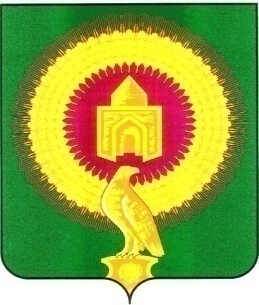 АДМИНИСТРАЦИЯ ЛЕЙПЦИГСКОГО СЕЛЬСКОГО ПОСЕЛЕНИЯВАРНЕНСКОГО МУНИЦИПАЛЬНОГО РАЙОНАЧЕЛЯБИНСКОЙ ОБЛАСТИПОСТАНОВЛЕНИЕ№ 22  от 17.10.2019г.  С. Лейпциг«Об утверждении программ профилактики нарушенийИ обязательных требований в сфере муниципального контроля за соблюдением правил благоустройства на 2020 год»      В соответствии с требованиями части 2 постановления Правительства РФ от 26 декабря 2018 г. № 1680 “Об утверждении общих требований к организации и осуществлению органами государственного контроля (надзора), органами муниципального контроля мероприятий по профилактике нарушений обязательных требований, требований, установленных муниципальными правовыми актами», статьей 8.2 Федерального закона от 26.12.2008 № 294-ФЗ «О защите прав юридических лиц и индивидуальных предпринимателей при осуществлении государственного контроля (надзора) и муниципального контроля», в целях предупреждения нарушений обязательных требований законодательства, устранения причин, факторов и условий, способствующих нарушениям обязательных требований законодательства,Администрация Лейпцигского сельского поселенияПОСТАНОВЛЯЕТ: Утвердить прилагаемую Программу профилактики нарушений обязательных требований в сфере муниципального контроля за соблюдением правил благоустройства на 2020 год на территории Лейпцигского сельского поселения. Утвердить перечень нормативных правовых актов, устанавливающих обязательные требования, подлежащие проверке при проведении муниципального жилищного контроля Разместить настоящее постановление на официальном сайте администрации Лейпцигского сельского поселения. Контроль за исполнением настоящего постановления оставляю за собой.Глава  Лейпцигского сельского поселения                           Э.Т.ПискуноваУтвержденапостановлением Администрацииот  17.10.2019 г. № 22Программапрофилактики нарушений юридическими лицами, индивидуальными предпринимателями и гражданами обязательных требованийустановленных действующим законодательством в сфере благоустройстваРаздел 1. Общие положенияНастоящая программа разработана в целях организации проведения администрацией Лейпцигского сельского поселения (далее – администрация) профилактики нарушений требований в сфере благоустройства, установленных законодательством Российской Федерации, муниципальными нормативно-правовыми актами Лейпцигского сельского поселения, в целях предупреждения возможного нарушения юридическими лицами, их руководителями, индивидуальными предпринимателями, гражданами (далее - подконтрольные субъекты) обязательных требований законодательства в сфере благоустройства и снижения рисков причинения ущерба охраняемым законом ценностям.Раздел 2. Цели программыЦелью программы является:1) предупреждение нарушений подконтрольными субъектами требований законодательства в сфере благоустройства, включая устранение причин, факторов и условий, способствующих возможному нарушению обязательных требований;2) создание мотивации к добросовестному поведению подконтрольных субъектов;3) снижение уровня ущерба охраняемым законом ценностям.Раздел 3. Задачи программыЗадачами программы являются:1) укрепление системы профилактики нарушений обязательных требований путем активизации профилактической деятельности2) выявление причин, факторов и условий, способствующих нарушениям требований законодательства в сфере благоустройства3) повышение правовой культуры подконтрольных субъектов4) повышение прозрачности осуществляемой администрацией контрольной деятельности и формирование у всех участников контрольной деятельности единого понимания обязательных требований.Раздел 4. Принципы проведения профилактических мероприятийПринципами проведения профилактических мероприятий являются:1) Принцип информационной открытости и доступности для подконтрольных субъектов.2) Принцип полноты охвата профилактическими мероприятиями подконтрольных субъектов.Раздел 5. Мероприятия программыРаздел 6.  Срок реализации программыСрок реализации программы - 2020 год.Приложение к постановлениюАдминистрации Лейпцигского Сельского поселения от 17.10.2019 г. № 22Перечень нормативно-правовых актов, устанавливающих обязательные требования, подлежащие проверке при проведении муниципального контроля в сфере благоустройства№ п/пНаименование мероприятияОтветственный исполнитель1Размещение на официальном сайте администрации в сети «Интернет» перечней нормативных правовых актов или их отдельных частей, содержащих обязательные требования, установленные действующим законодательством в сфере благоустройства, оценка соблюдения которых является предметом муниципального контроля, а также текстов, соответствующих нормативных правовых актов.Органы (должностные лица), уполномоченные на осуществление данного вида муниципального контроля2Осуществление информирование граждан, юридических лиц, индивидуальных предпринимателей по вопросам соблюдения обязательных требований, установленных действующим законодательством в сфере благоустройства, в том числе посредством опубликования в муниципальной газете «Новорахинские вести» и размещения на официальном сайте Администрации Лейпцигского сельского поселения в информационно-телекоммуникационной сети «Интернет» руководств по соблюдению обязательных требований, а также проведения семинаров и конференций, разъяснительной работы в средствах массовой информации и иными способами.Органы (должностные лица), уполномоченные на осуществление данного вида муниципального контроля в3В случаях изменения обязательных требований – подготовка и распространение информации о содержании новых нормативных правовых актов, устанавливающих обязательные требования, установленные действующим законодательством в сфере благоустройства, внесенных изменениях в действующие акты, сроках и порядке вступления их в действие, а также рекомендаций о проведении необходимых организационных, технических мероприятий, направленных на внедрение и обеспечение соблюдения обязательных требований, путем размещения на официальном сайте Администрации Лейпцигского сельского поселения в информационно-телекоммуникационной сети «Интернет».Органы (должностные лица), уполномоченные на осуществление данного вида муниципального контроля 4Ежегодное обобщение практики осуществления муниципального контроля за соблюдением Правил благоустройства территории Лейпцигского сельского поселения и размещение на официальном сайте администрации в сети «Интернет» соответствующих обобщений, в том числе с указанием наиболее часто встречающихся случаев нарушений обязательных требований, с рекомендациями в отношении мер, которые должны приниматься подконтрольными субъектами в целях недопущения таких нарушений.Органы (должностные лица), уполномоченные на осуществление данного вида муниципального контроля5Выдача предостережений о недопустимости нарушения обязательных требований, установленных действующим законодательством в сфере благоустройства в случаях, установленных ч.ч. 5-7 ст. 8.2 Федерального закона от 26 декабря 2008 года N 294-ФЗ "О защите прав юридических лиц и индивидуальных предпринимателей при осуществлении государственного контроля (надзора) и муниципального контроля".Органы (должностные лица), уполномоченные на осуществление данного вида муниципального контроля№п/пНаименования и реквизиты НПАУказания на структурные единицы акта, соблюдение которых оценивается при проведении мероприятий по контролюКраткое описание круга лиц и (или) перечня объектов, в отношении которых устанавливаются обязательные требования1Муниципальный контроль в сфере благоустройстваМуниципальный контроль в сфере благоустройстваМуниципальный контроль в сфере благоустройства1.1Федеральный закон от 06.10.2003 № 131 – ФЗ «Об общих принципах организации местного самоуправления в Российской Федерации»Пункт 19 статья 14Юридические лица, индивидуальные предприниматели1.2Федеральный закон от 26.12.2008г. № 294 – ФЗ «О защите прав юридических лиц и индивидуальных предпринимателей при осуществлении государственного контроля и муниципального контролястатья 8.2части 5 - 7Юридические лица, индивидуальные предприниматели1.3Решение № 3 от 04.03.2019г. «Об утверждении правил благоустройства Лейпцигского сельского поселения»Весь документЮридические лица, индивидуальные предприниматели1.4Административный регламент по осуществлению муниципального контроля в сфере благоустройства на территории Лейпцигского сельского поселенияВесь документЮридические лица, индивидуальные предприниматель